Проект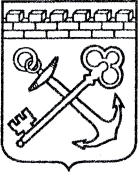 АДМИНИСТРАЦИЯ ЛЕНИНГРАДСКОЙ ОБЛАСТИКОМИТЕТ ПО СОХРАНЕНИЮ КУЛЬТУРНОГО НАСЛЕДИЯ ЛЕНИНГРАДСКОЙ ОБЛАСТИПРИКАЗ«___»____________2021 г.                                                         №___________________                                                                                                         г. Санкт-ПетербургОб установлении предмета охраны объекта культурного наследия федерального значения «Голландия» (Адмиралтейство)», 1792–1795 гг., входящего в состав объекта культурного наследия федерального значения «Ансамбль Гатчинского дворца и парка», расположенного по адресу: Ленинградская область, Гатчинский район, г. Гатчина, Дворцовый паркВ соответствии со статьями 9.1, 33, 47.3 Федерального закона                                        от 25 июня 2002 года № 73-ФЗ «Об объектах культурного наследия (памятниках истории и культуры) народов Российской Федерации», статьей 4 закона Ленинградской области от 25 декабря 2015 года № 140-оз «О государственной охране, сохранении, использовании и популяризации объектов культурного наследия (памятников истории и культуры) народов Российской Федерации, расположенных на территории Ленинградской области», пунктом 2.1.1. Положения 
о комитете по сохранению культурного наследия Ленинградской области, утвержденного постановлением Правительства Ленинградской области 
от 24 декабря 2020 года № 850, приказываю:Установить предмет охраны объекта культурного наследия 
федерального значения «Голландия» (Адмиралтейство)», 1792–1795 гг.,  входящего в состав объекта культурного наследия федерального значения «Ансамбль Гатчинского дворца и парка», расположенного по адресу: Ленинградская область, Гатчинский район, г. Гатчина, Дворцовый парк, поставленного 
под государственную охрану Постановлением Совета Министров от 30 августа 1960 года № 1327 «О дальнейшем улучшении дела охраны памятников культуры 
в РСФСР», согласно приложению к настоящему приказу.Отделу по осуществлению полномочий Российской Федерации в сфере объектов культурного наследия комитета по сохранению культурного наследия Ленинградской области обеспечить внесение соответствующих сведений в Единый государственный реестр объектов культурного наследия (памятников истории 
и культуры) народов Российской Федерации.Сектору осуществления надзора за состоянием, содержанием, сохранением, использованием и популяризацией объектов культурного наследия комитета по сохранению культурного наследия Ленинградской области обеспечить размещение настоящего приказа на сайте комитета по сохранению культурного наследия Ленинградской области в информационно-телекоммуникационной сети «Интернет».Настоящий приказ вступает в силу со дня его официального опубликования.Контроль за исполнением настоящего приказа возложить на заместителя председателя комитета по сохранению культурного наследия Ленинградской области, уполномоченного в области сохранения, использования, популяризации 
и государственной охраны объектов культурного наследия (памятников истории 
и культуры) народов Российской Федерации.Заместитель Председателя ПравительстваЛенинградской области – председатель комитета по сохранению культурного наследия		                             В.О. Цой Приложениек приказу комитета по сохранению культурного наследияЛенинградской областиот «___» _____________2021 г.№ _________________________Предмет охраны объекта культурного наследия федерального значения «Голландия» (Адмиралтейство)», 1792–1795 гг.,  входящего в состав объекта культурного наследия федерального значения «Ансамбль Гатчинского дворца и парка», расположенного по адресу: Ленинградская область, Гатчинский район, г. Гатчина, Дворцовый парк.* Предмет охраны может быть уточнен при проведении дополнительных научных исследований.№п/пВиды предмета охраны Предмет охраныФотофиксация12341.Объемно-пространственное и планировочное решение территории Историческое местоположение Голландии (Адмиралтейства) в границах территории объекта культурного наследия федерального значения «Ансамбль Гатчинского дворца и парка»;историческое архитектурно-композиционное и объемно-пространственное решение территории, на которой расположена Голландия (Адмиралтейство); композиционные и визуальные связи и раскрытия с основных планировочных направлений Дворцового парка, в том числе с Белого озера.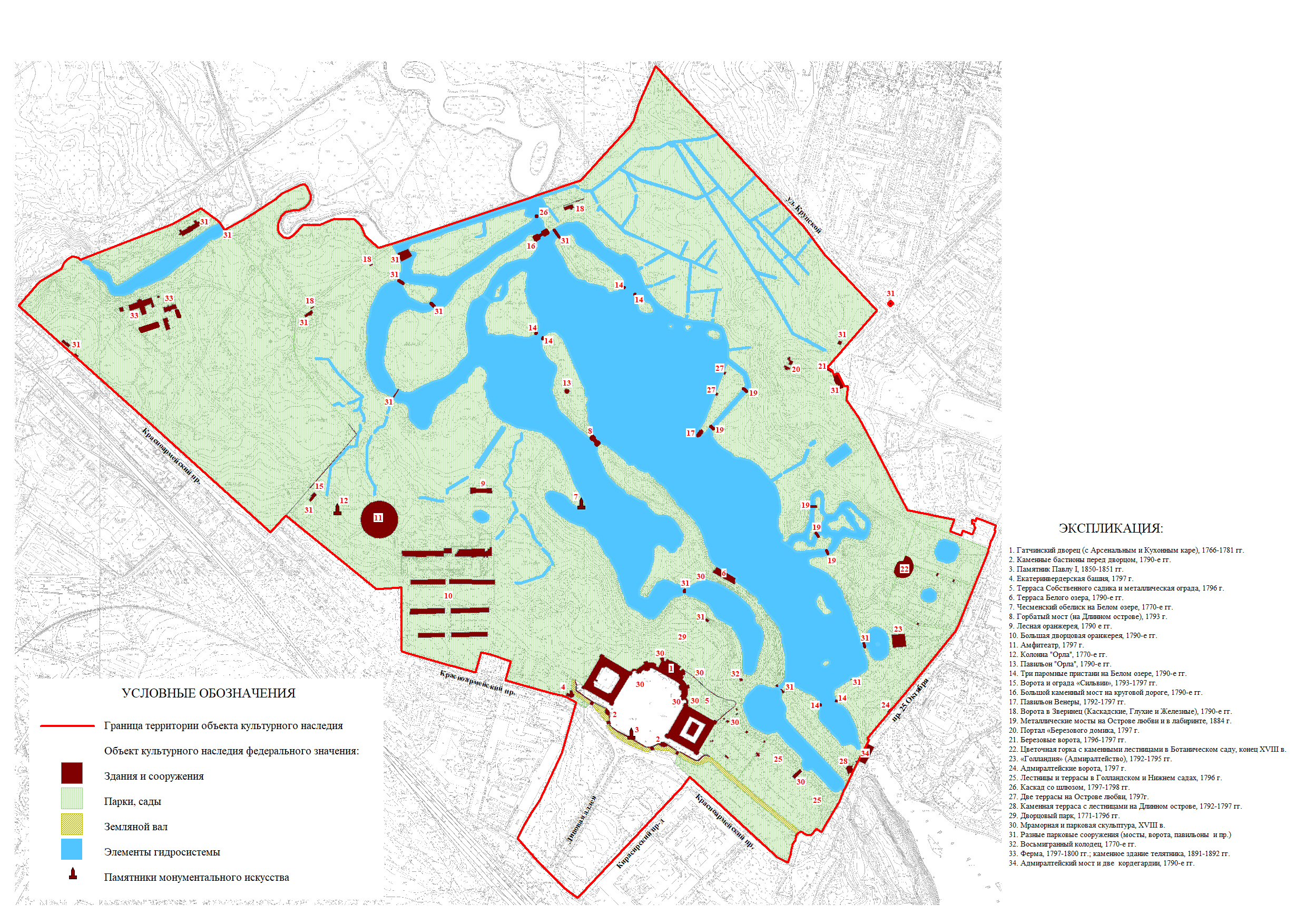 № 23 на плане - объект культурного наследия федерального значения «Голландия» (Адмиралтейство)»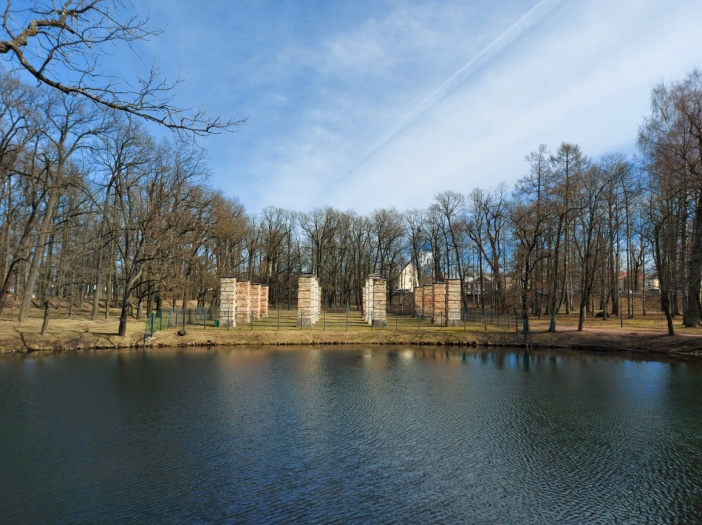 2.Объемно-пространственное и планировочное решение Историческое местоположение Голландии (Адмиралтейства)* в юго-восточной части Дворцового парка перед искусственным прудом «Ковш», который узкой протокой соединяется с Белым озером;*в настоящее время находится в руинированном (законсервированном) состоянииисторические габариты и конфигурация (квадратная в плане), высотные отметки;Центрально-симметричная объемно-пространственная композиция;Историческое местоположение, габариты и конфигурация окрытия, материал (металл)*.*в настоящее время утрачены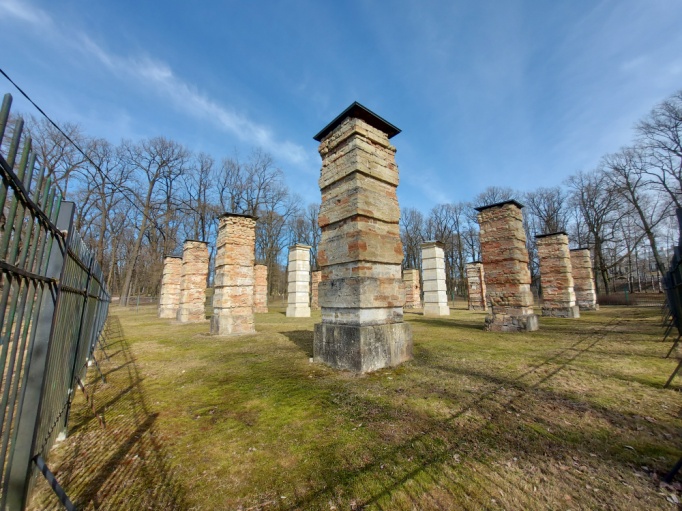 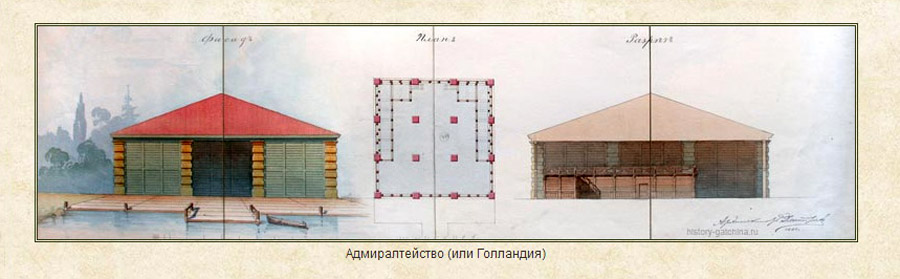 Архивный чертеж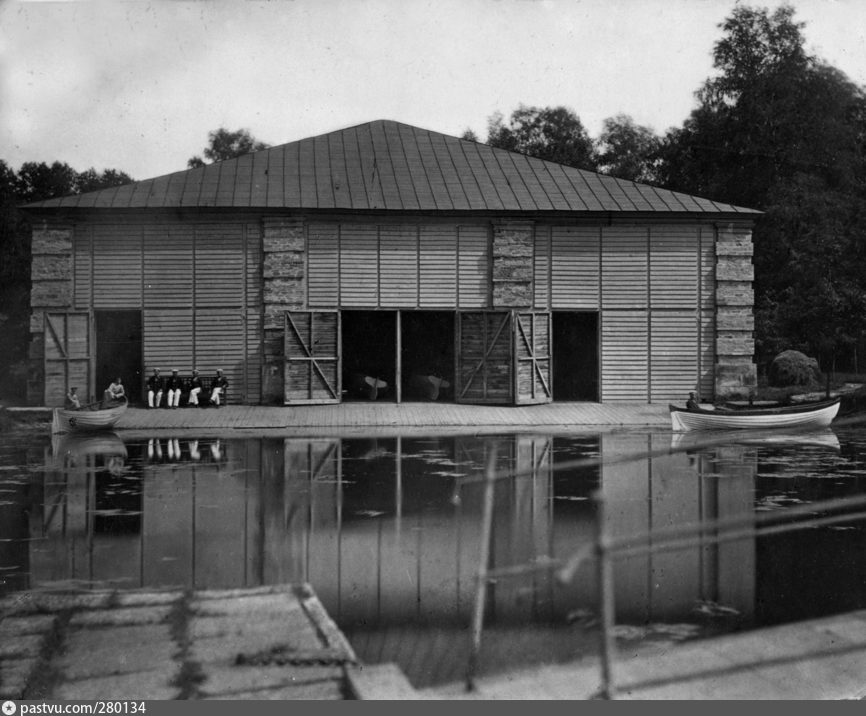 Фотография начала XX века3.Конструктивное решениеИсторические фундаменты – местоположение, исторические колонны* – местоположение, габариты и конфигурация, отметка высоты, материал исполнения (известняк); *4 внутренние колонны восстановленыисторические стены – местоположение, габариты и конфигурация, отметка высоты, материал (дерево)*; *в настоящее время утраченыисторические проемы – местоположение, габариты, конфигурация (прямоугольная), высотные отметки.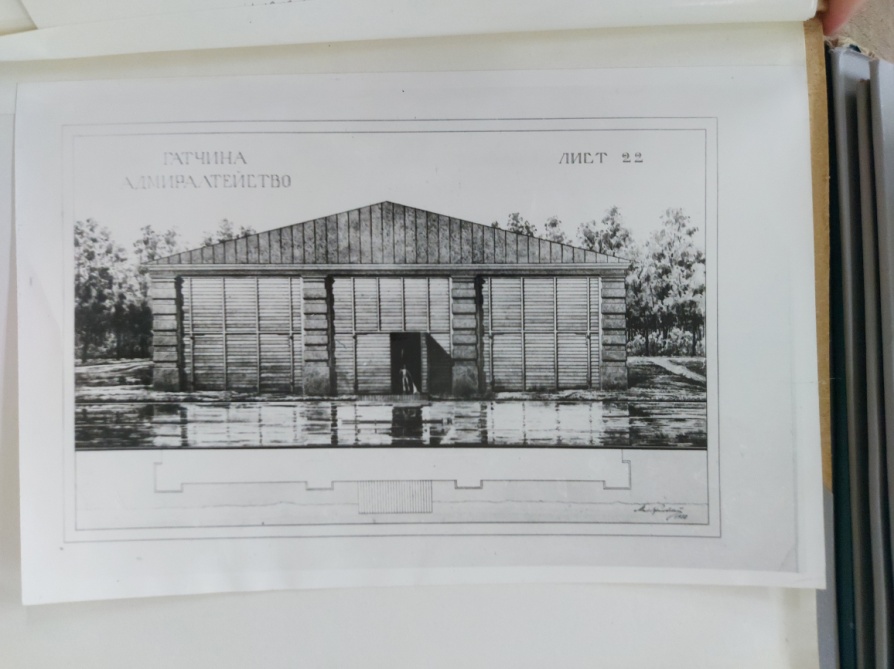 Чертеж из паспорта объекта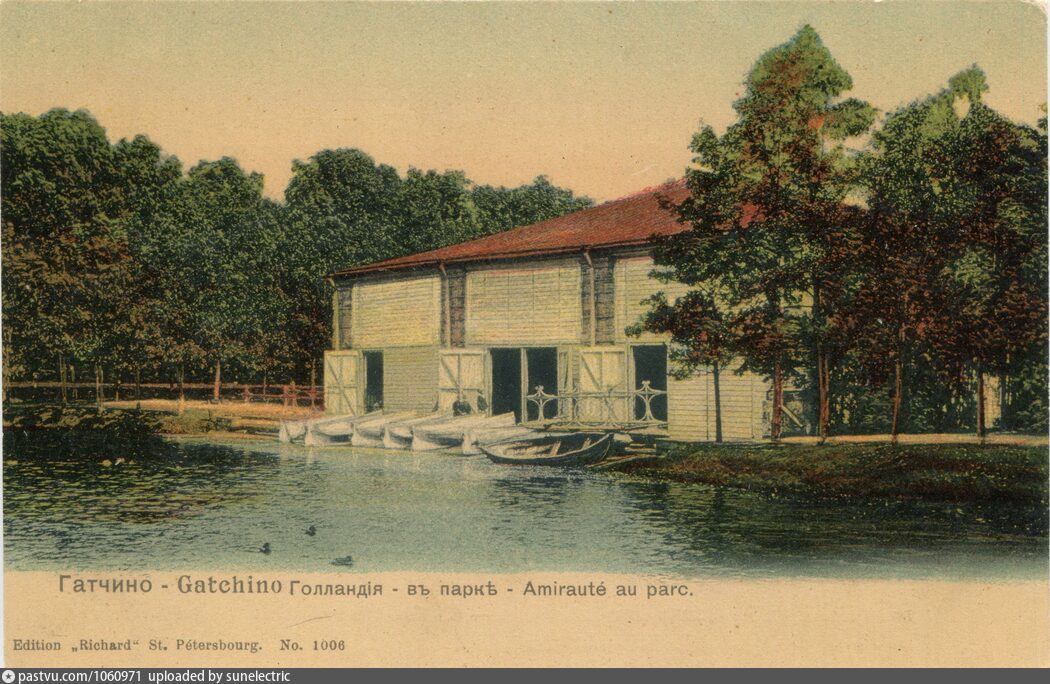 Фотография начала XX века4.Архитектурно-художественное решение фасадовИсторическое оформление шестнадцати колонн – руст и профилированный карниз.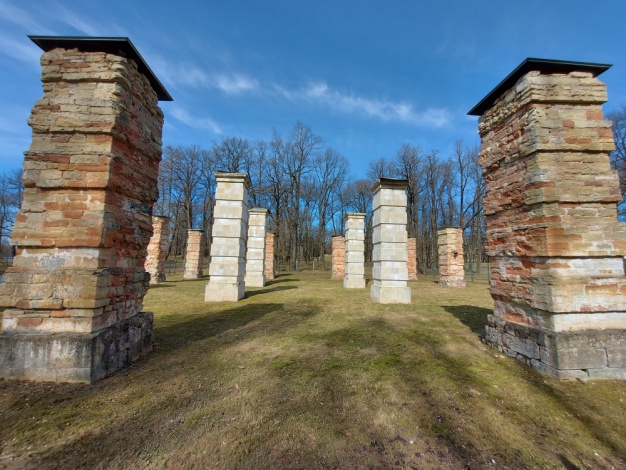 